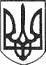 РЕШЕТИЛІВСЬКА МІСЬКА РАДАПОЛТАВСЬКОЇ ОБЛАСТІРОЗПОРЯДЖЕННЯ18 січня  2019 року   			                                                                 № 18Керуючись пп.1 п. „а” ст. 32 Закону України „Про місцеве самоврядування в Україні”, листом Департаменту освіти і науки Полтавської облдержадміністрації від 06.12.2018 № 453 „Про проведення ІІІ етапу Всеукраїнських учнівських олімпіад у 2018-2019 навчальному році”, беручи до уваги наказ директора Решетилівської гімназії ім. І.Л. Олійника від 09.01.2019 № 9 „Про участь у ІІІ (обласному) етапі Всеукраїнських учнівських олімпіад з правознавства, англійської мови та математики (ІІ тур)  у 2018-2019 н.р.”ЗОБОВ’ЯЗУЮ:         1. Відділу бухгалтерського обліку, звітності та адміністративно-господарського забезпечення виконавчого комітету Решетилівської міської ради  забезпечити оплату витрат на відрядження Полянській Світлані Михайлівні та Горбач Тетяні Василівні, вчителям  Решетилівської  гімназії   ім. І.Л. Олійника,  керівникам  команди,  які відряджаються  з   учнями    закладу – Івко Андрієм, Джулай Маргаритою, Ступою Оксаною, Галасли Сергієм  26  січня    2019 року     (м. Полтава)  до  Полтавського     обласного   інституту   післядипломної   освіти ім. М.В. Остроградського для участі у ІІІ (обласному) етапі Всеукраїнської олімпіади з правознавства, англійської мови та математики (ІІ тур), після повернення та оформлення авансового звіту, у порядку та строки передбачені законодавством України.          2. Контроль за виконанням розпорядження залишаю за собою. В.о. міського голови 		                                           Ю.С. ШинкарчукПро відшкодування витратна відрядження